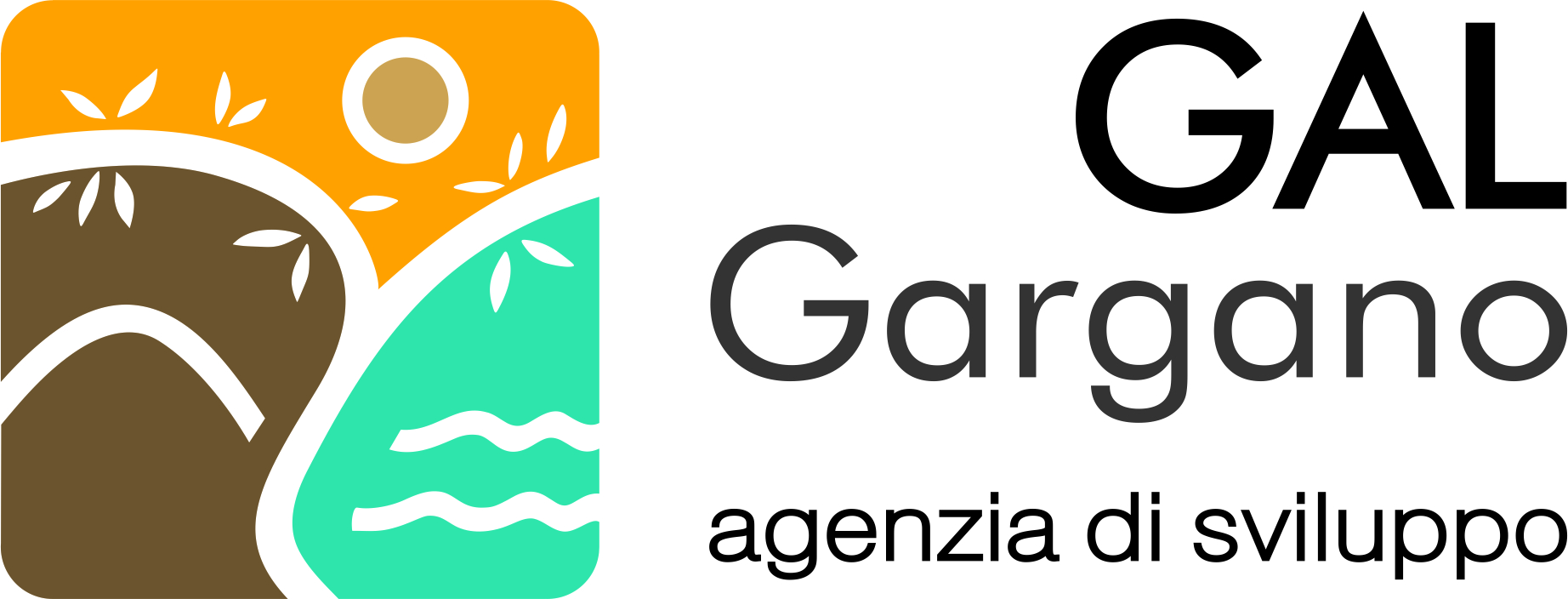 PO FEAMPITALIA       2014/2020MODELLO ATTUATIVODEL GAL GARGANO AGENZIA DI SVILUPPOALLEGATO C.3aDICHIARAZIONE SOSTITUTIVA DELL’ATTO DI NOTORIETÀ ATTESTANTE L’ISCRIZIONE ALLA COMPETENTE C.C.I.A.A.DICHIARAZIONE SOSTITUTIVA DEL CERTIFICATO DI ISCRIZIONE ALLA CAMERA DI COMMERCIO INDUSTRIA ARTIGIANATO AGRICOLTURA(resa ai sensi dell’art. 46 Testo unico delle disposizioni legislative e regolamentari in materia di documentazione amministrativa n. 445/2000)Il/La sottoscritto/a ______________________________ nato/a a _________________________ il ______________________, residente a ________________________________ alla via/piazza _____________________________________, nella sua qualità di ___________________________ della Impresa _________________________________________D I C H I A R Ache l’Impresa è iscritta e vigente nel Registro delle Imprese di 	con il numero Repertorio Economico Amministrativo  Denominazione: Forma giuridica: Sede: Codice Fiscale: Data di costituzione: CONSIGLIO DI AMMINISTRAZIONENumero componenti in carica:COLLEGIO SINDACALENumero sindaci effettivi:Numero sindaci supplenti:	OGGETTO SOCIALE:TITOLARI DI CARICHE O QUALIFICHE:RESPONSABILI TECNICI*:* vanno indicati anche i Direttori Tecnici con i relativi dati anagrafici.SOCI E TITOLARI DI DIRITTI SU QUOTE E AZIONI/PROPRIETARI:SEDI SECONDARIE E UNITA’ LOCALIDichiara, altresì, che l’impresa gode del pieno e libero esercizio dei propri diritti, non è in stato di liquidazione, fallimento, concordato preventivo o amministrazione controllata, non ha in corso alcuna procedura di cui alla legge fallimentare e tali procedure non si sono verificate nel quinquennio antecedente la data odierna.___________, lì _______________								IL TITOLARE/LEGALE RAPPRESENTANTE								______________________________	